Publicado en   el 05/08/2015 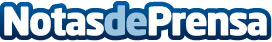 La valoración de los españoles sobre la situación general del país alcanza la nota más alta en julioDatos de contacto:Nota de prensa publicada en: https://www.notasdeprensa.es/la-valoracion-de-los-espanoles-sobre-la Categorias: Nacional Finanzas http://www.notasdeprensa.es